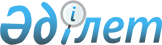 "2020-2022 жылдарға арналған Ақтас кентінің бюджеті туралы" Саран қалалық мәслихатының 2019 жылғы 24 желтоқсандағы 43 сессиясының № 471 шешіміне өзгеріс енгізу туралы
					
			Мерзімі біткен
			
			
		
					Қарағанды облысы Саран қалалық мәслихатының 2020 жылғы 29 қазандағы № 554 шешімі. Қарағанды облысының Әділет департаментінде 2020 жылғы 9 қарашада № 6070 болып тіркелді. Мерзімі өткендіктен қолданыс тоқтатылды
      Қазақстан Республикасының 2008 жылғы 4 желтоқсандағы Бюджет кодексіне, "Қазақстан Республикасындағы жергілікті мемлекеттік басқару және өзін-өзі басқару туралы" Қазақстан Республикасының 2001 жылғы 23 қаңтардағы Заңына сәйкес, Саран қалалық мәслихаты ШЕШТІ:
      1. "2020-2022 жылдарға арналған Ақтас кентінің бюджеті туралы" Саран қалалық мәслихатының 2019 жылғы 24 желтоқсандағы 43 сессиясының № 471 шешіміне (нормативтік құқықтық актілерді мемлекеттік тіркеу тізілімінде № 5651 болып тіркелген, 2020 жылғы 13 қаңтарда Қазақстан Республикасы нормативтік құқықтық актілерінің электрондық түрдегі эталондық бақылау банкінде, 2020 жылғы 10 қаңтардағы № 1-2 "Саран газеті" газетінде жарияланған) келесі өзгеріс енгізілсін:
      көрсетілген шешімнің 1-қосымшасы осы шешімнің қосымшасына сәйкес жаңа редакцияда жазылсын.
      2. Осы шешім 2020 жылғы 1 қаңтардан бастап қолданысқа енгізіледі. Ақтас кентінің 2020 жылға арналған бюджеті
					© 2012. Қазақстан Республикасы Әділет министрлігінің «Қазақстан Республикасының Заңнама және құқықтық ақпарат институты» ШЖҚ РМК
				
      Сессия төрағасы

Т. Алешкова

      Мәслихат хатшысы

О. Баймаганбетов
Саран қалалық
мәслихатының
2020 жылғы 29 қазаны
№ 554
шешіміне қосымшаСаран қалалық мәслихатының
2019 жылғы 24 желтоқсандағы
№ 471 шешіміне
1 қосымша
Санаты
Санаты
Санаты
Санаты
Сомасы (мың теңге)
Сыныбы
Сыныбы
Сыныбы
Сомасы (мың теңге)
Кіші сыныбы
Кіші сыныбы
Сомасы (мың теңге)
Атауы
Сомасы (мың теңге)
1
2
3
4
5
І. Кірістер
409 487
1
Салықтық түсімдер
12649
01
Табыс салығы 
4600
2
Жеке табыс салығы
4600
04
Меншiкке салынатын салықтар
8025
1
Мүлiкке салынатын салықтар
350
3
Жер салығы
1855
4
Көлiк құралдарына салынатын салық
5820
05
Тауарларға, жұмыстарға және қызметтерге салынатын iшкi салықтар
24
4
Кәсiпкерлiк және кәсiби қызметтi жүргiзгенi үшiн алынатын алымдар
24
2
Салықтық емес түсiмдер
320
01
Мемлекеттік меншіктен түсетін кірістер
320
5
Мемлекет меншігіндегі мүлікті жалға беруден түсетін кірістер
320
4
Трансферттердің түсімдері
396 518
02
Мемлекеттiк басқарудың жоғары тұрған органдарынан түсетiн трансферттер
396 518
3
Аудандардың (облыстық маңызы бар қаланың) бюджетінен трансферттер
396 518
Функционалдық топ
Функционалдық топ
Функционалдық топ
Функционалдық топ
Функционалдық топ
Сомасы (мың теңге)
Кіші функция
Кіші функция
Кіші функция
Кіші функция
Сомасы (мың теңге)
Бюджеттік бағдарламалардың әкiмшiсi
Бюджеттік бағдарламалардың әкiмшiсi
Бюджеттік бағдарламалардың әкiмшiсi
Сомасы (мың теңге)
Бағдарлама 
Бағдарлама 
Сомасы (мың теңге)
Атауы
Сомасы (мың теңге)
1
2
3
4
5
6
II. Шығындар
423 220
01
Жалпы сипаттағы мемлекеттiк қызметтер 
76008
1
Мемлекеттiк басқарудың жалпы функцияларын орындайтын өкiлдi, атқарушы және басқа органдар
73341
124
Аудандық маңызы бар қала, ауыл, кент, ауылдық округ әкімінің аппараты
73341
001
Аудандық маңызы бар қала, ауыл, кент, ауылдық округ әкімінің қызметін қамтамасыз ету жөніндегі қызметтер
59596
022
Мемлекеттік органның күрделі шығыстары
6659
032
Ведомстволық бағыныстағы мемлекеттік мекемелер мен ұйымдардың күрделі шығыстары
7086
2
Қаржылық қызмет
2667
124
Аудандық маңызы бар қала, ауыл, кент, ауылдық округ әкімінің аппараты
2667
053
Аудандық маңызы бар қаланың, ауылдың, кенттің, ауылдық округтің коммуналдық мүлкін басқару
2667
04
Бiлiм беру
52717
1
Мектепке дейiнгi тәрбие және оқыту
52717
124
Аудандық маңызы бар қала, ауыл, кент, ауылдық округ әкімінің аппараты
52717
004
Мектепке дейінгі тәрбиелеу және оқыту және мектепке дейінгі тәрбиелеу және оқыту ұйымдарында медициналық қызмет көрсетуді ұйымдастыру
52717
06
Әлеуметтiк көмек және әлеуметтiк қамсыздандыру
20265
2
Әлеуметтiк көмек
20265
124
Аудандық маңызы бар қала, ауыл, кент, ауылдық округ әкімінің аппараты
20265
003
Мұқтаж азаматтарға үйде әлеуметтік көмек көрсету
20265
07
Тұрғын үй-коммуналдық шаруашылық
55056
3
Елді-мекендерді көркейту
55056
124
Аудандық маңызы бар қала, ауыл, кент, ауылдық округ әкімінің аппараты
55056
008
Елді мекендердегі көшелерді жарықтандыру
7573
009
Елді мекендердің санитариясын қамтамасыз ету
8055
010
Жерлеу орындарын ұстау және туыстары жоқ адамдарды жерлеу
572
011
Елді мекендерді абаттандыру мен көгалдандыру
38856
08
Мәдениет, спорт, туризм және ақпараттық кеңістiк
151615
1
Мәдениет саласындағы қызмет
151615
124
Аудандық маңызы бар қала, ауыл, кент, ауылдық округ әкімінің аппараты
151615
006
Жергілікті деңгейде мәдени-демалыс жұмысын қолдау
151615
12
Көлiк және коммуникация
67456
1
Автомобиль көлiгi
67456
124
Аудандық маңызы бар қала, ауыл, кент, ауылдық округ әкімінің аппараты
67456
013
Аудандық маңызы бар қалаларда, ауылдарда, кенттерде, ауылдық округтерде автомобиль жолдарының жұмыс істеуін қамтамасыз ету
8923
045
Аудандық маңызы бар қалаларда, ауылдарда, кенттерде, ауылдық округтерде автомобиль жолдарын күрделі және орташа жөндеу
58533
15
Трансферттер
103
1
Трансферттер
103
124
Аудандық маңызы бар қала, ауыл, кент, ауылдық округ әкімінің аппараты
103
048
Пайдаланылмаған (толық пайдаланылмаған) нысаналы трансферттерді қайтару
103
ІІІ. Таза бюджеттік кредиттеу
0
Бюджеттік кредиттер
0
Функционалдық топ
Функционалдық топ
Функционалдық топ
Функционалдық топ
Функционалдық топ
Сомасы (мың теңге)
Кіші функция
Кіші функция
Кіші функция
Кіші функция
Сомасы (мың теңге)
Бюджеттік бағдарламалардың әкiмшiсi
Бюджеттік бағдарламалардың әкiмшiсi
Бюджеттік бағдарламалардың әкiмшiсi
Сомасы (мың теңге)
Бағдарлама
Бағдарлама
Сомасы (мың теңге)
Атауы
Сомасы (мың теңге)
1
2
3
4
5
6
IV. Қаржы активтерімен операциялар бойынша сальдо
0
Қаржы активтерін сатып алу
0 
Санаты
Санаты
Санаты
Санаты
Сомасы (мың теңге)
Сыныбы
Сыныбы
Сыныбы
Сомасы (мың теңге)
Кіші сыныбы
Кіші сыныбы
Сомасы (мың теңге)
Атауы
Сомасы (мың теңге)
1
2
3
4
5
Мемлекеттің қаржы активтерін сатудан түсетін түсімдер
0
Атауы
Сомасы (мың теңге)
1
2
V. Бюджеттің тапшылығы (профициті)
- 13 733
VI.Бюджет тапшылығын (профицитін пайдалану) қаржыландыру
13 733